Cognome e nome: ___________________di partecipare alla selezione in qualità di: Esperto di progettazione didatticaDATA ______________						FIRMA _____________________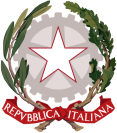 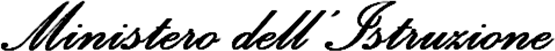 ISTITUTO COMPRENSIVO DI TARCENTOScuola dell'Infanzia, Primaria e Secondaria di I gradoComuni di Lusevera, Magnano in Riviera, Nimis, Taipana, TarcentoSede:  Viale G. Matteotti, 56 33017 Tarcento (UD)Cod. fisc. 94071050309  - Tel. 0432/785254 – Fax 0432/794056e-mail udic83000x@istruzione.it – Pec udic83000x@pec.istruzione.it Sito web: www.ictarcento.edu.it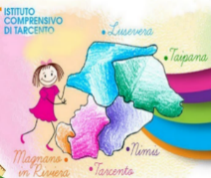 Allegato 2 – Domanda di partecipazione incarico di Esperto (riservato al personale interno)Accordo di ConcessioneCodice Identificativo Titolo ProgettoImporto autorizzato AOOGAB/MI0044125 del 17/03/2023M4C1I3.2-2022-961-P-20226Consolidare la basi per nuovi sviluppi – didattica per le competenze digitali e digitale per le competenze dei nuovi cittadini€ 160.210,061° Macrocriterio: Titoli di StudioPuntiPunteggio(da compilare a cura del candidato)RISERVATOMax punti 4Corso di perfezionamento / Master annuale inerente il profilo per cui si candida (1 corso valutabile)Max punti 1Esperienza come docenza universitaria nel settore ICT/Fondi Europei (una esperienza valutabile)    Punto 1Pubblicazione riferita a progettazione didattica (2 punti)Max punti 22° Macrocriterio: Titoli Culturali SpecificiPuntiPunteggio(da compilare a cura del candidato)RISERVATOPartecipazione a corsi di formazione attinenti alla figura richiesta, in qualità di discente (1 per ciascun corso))Max punti 2Competenze specifiche certificateMax punti 2Certificazioni Informatiche (1 punto per Certificazione)Max punti 2Certificazioni professionali per corsi specialistici (1 punto per ogni corso) relativi all’ambito di interesseMax punti 2Certificazioni inerenti la sicurezza (Lg. 81/08) (si valuta un solo titolo)Max punti 1Incarico di animatore DigitalePunti 2Iscrizione all’Albo professionalePunto 13° Macrocriterio: Titoli di servizio o lavoroPuntiPunteggio(da compilare a cura del candidato)RISERVATOEsperienza lavorativa come formatori in ambito di didattica metodologica (2 punti per ogni anno)Max punti 10Anzianità di servizio (1 punti per anno) o Esperienze lavorative extra Enti scolastici professionalmente rilevanti dimostrabili pertinenti con l’incarico (1 punto per anno)Max punti 10Esperienze lavorative come creatore di ambienti didattici innovative (1 punto per ogni progetto)Max punti 18